Дорогие друзья!Сегодня поздравил с юбилеем детскую школу искусств. История Детской музыкальной школы, а ныне Детской школы искусств городского округа ЗАТО Свободный неразрывно связана с историей нашего городка. Музыкальная школа – одно из самых первых образовательных учреждений дополнительного образования на территории городского округа ЗАТО Свободный. В январе 1964 года, благодаря инициативе и заинтересованности Тамары Алексеевны Чугуновой – первого директора ДМШ, на базе Верхнесалдинской музыкальной школы в поселке Свободный открылся филиал. И только спустя какое-то время стала обособленным образовательным учреждением Детской музыкальной школой. 29 апреля 2022 г. в рамках Открытого Патриотического форума в городском округе ЗАТО Свободный состоялось торжественное открытие Детской школы искусств по адресу ул. Ленина, д. 5. С 1 сентября 2022 года учебный процесс идет в двух зданиях. Включая новые направления художественное и хореографическое. На торжественной части мероприятия звучали поздравления, вручались благодарственные письма. Концертная программа порадовала эффектными выступлениями творческих коллективов, а также выступлениями преподавателей школы. Военный Оркестр не оставил равнодушными зрителей своим выступлением. В честь дня рождения детской школы искусств были приглашены её выпускники. Не обошлось без поздравлений от депутата Законодательного Собрания Малых Вячеслава Владимировича. Хочу поблагодарить педагогический состав, а также директора школы Чернову Елену Владимировну за неоценимый вклад в развитии школы, за ваше профессиональное мастерство, педагогический талант, целеустремленность и кропотливый труд. Детская школа искусств – это место, где рождаются таланты, где дети находят свое призвание. Я уверен, что благодаря этому прекрасному учебному заведению, наш городской округ и дальше будет известен своими культурными достижениями. С праздником детская школа искусств – живи и процветай!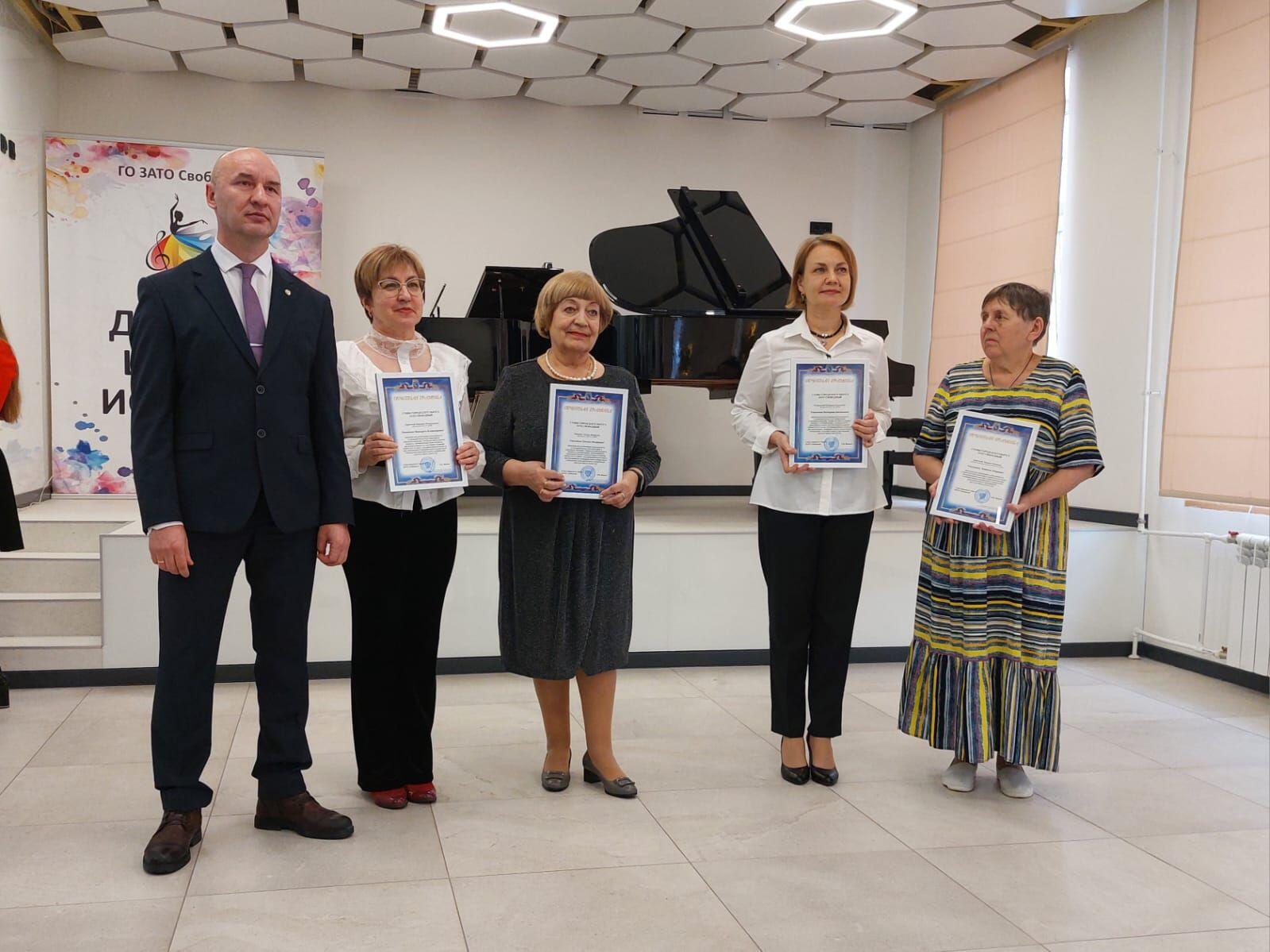 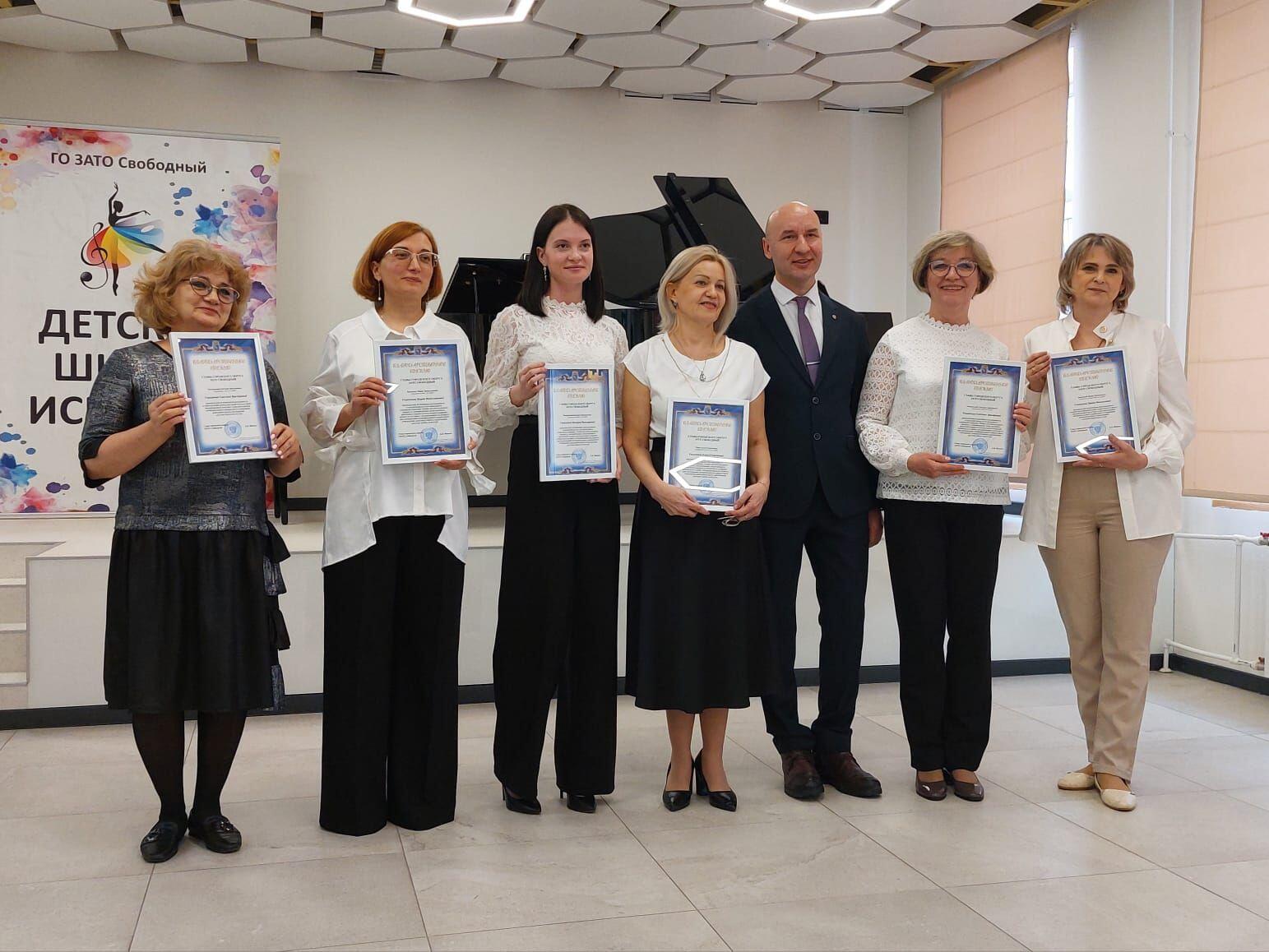 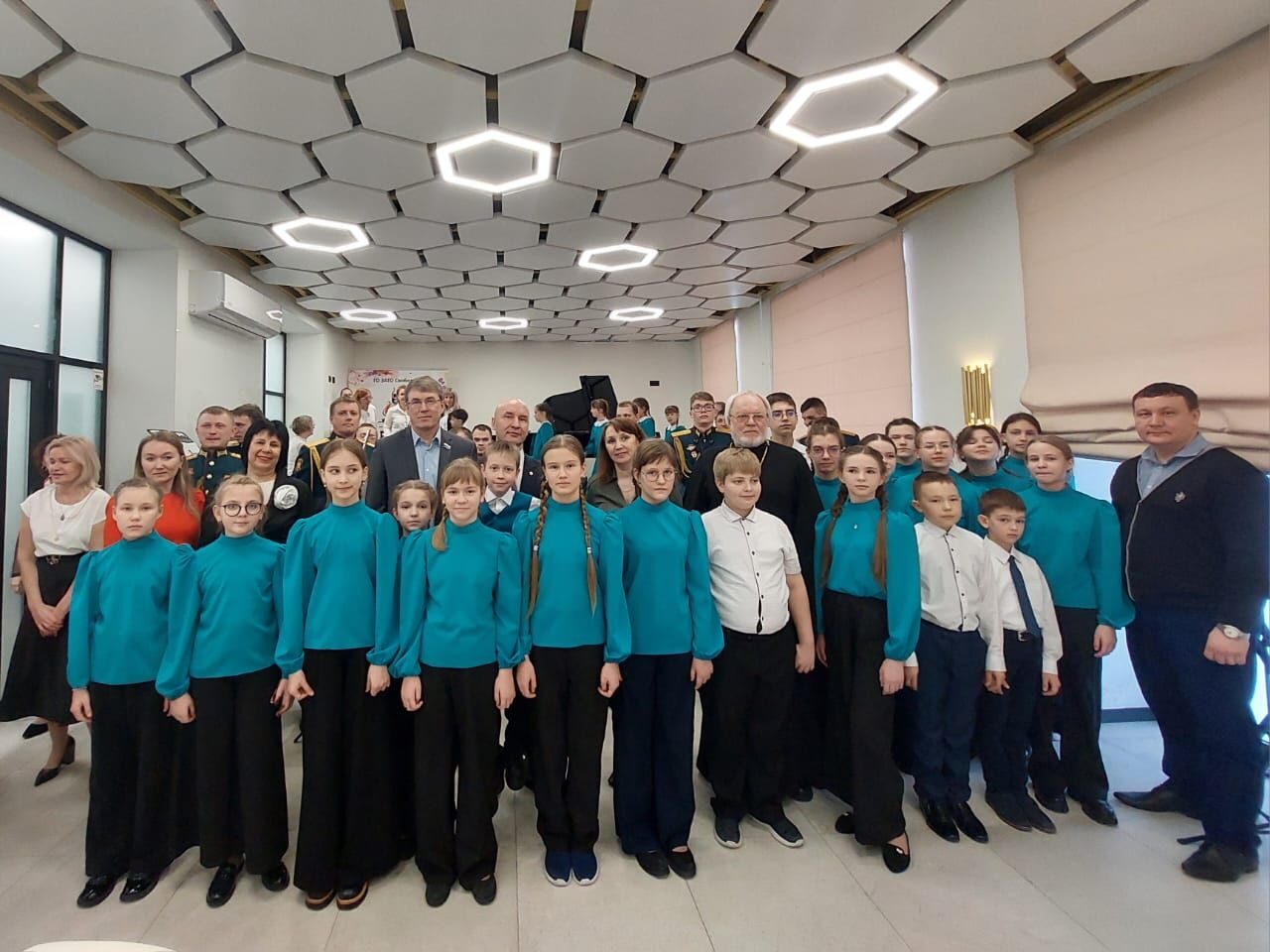 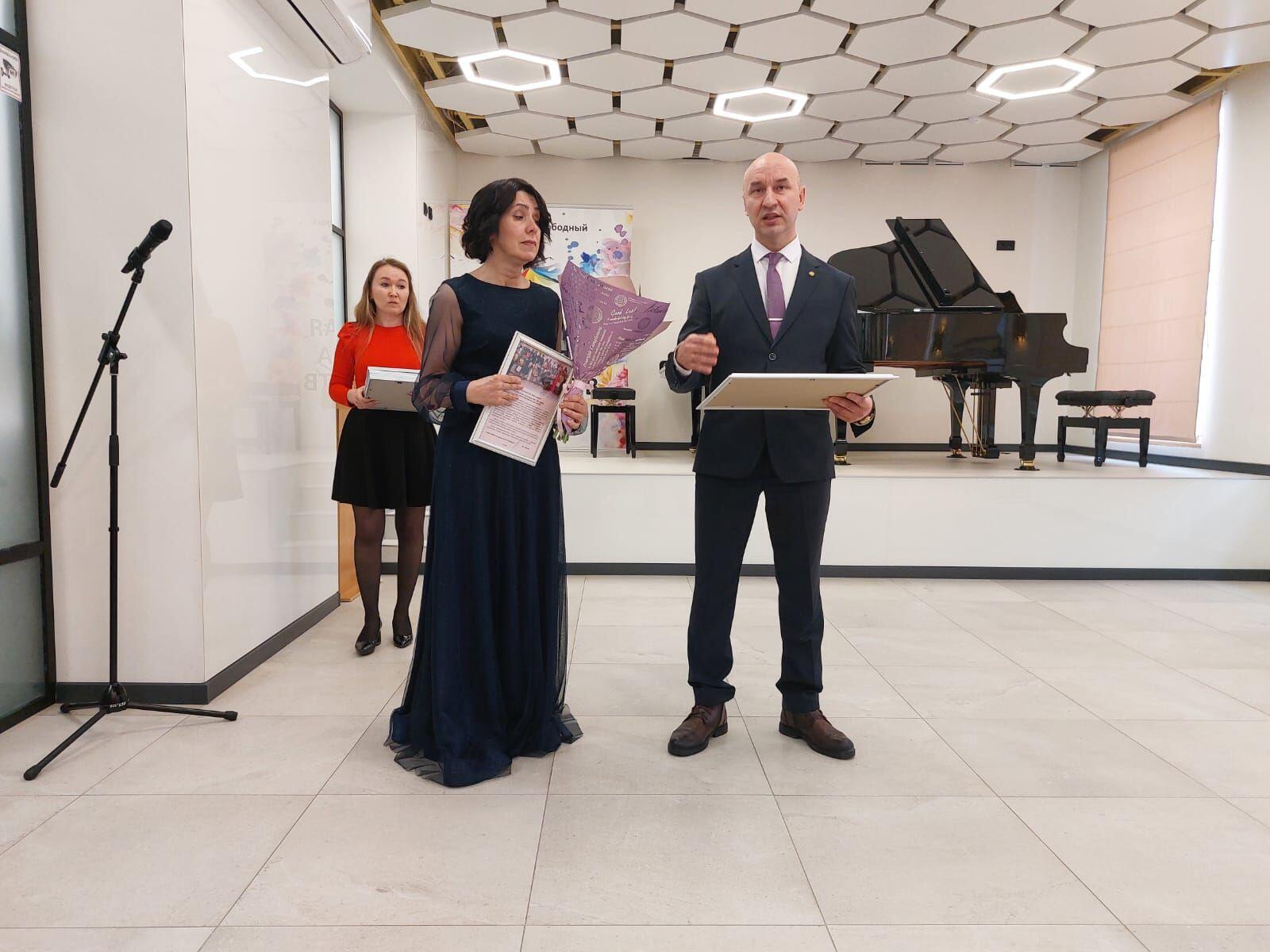 